Summative Assessment: Earth’s History and Early Formation Claim-Evidence-Reasoning Poster ActivityDirections: For this assessment, you will be producing a digital poster (something known as an infographic).  Your infographic will identify and describe the Claim, Evidence, and Reasoning for TWO of the claims that were discussed (and that we as a class examined) in the video “The Birth of the Earth”.  An example of an infographic can be seen below.  Your goal is to accurately explain, using images and words, how scientists use evidence and reasoning to develop answers to scientific questions.  The topic is the Earth’s formation, and all of the information that you will need for your infographic is contained in the video “The Birth of the Earth”.Finished Product:You will be making TWO different infographics, one for each CER topic that you have been assigned.  Each infographic must have 5 parts: 1. A DESCRIPTION of the topic that the CLAIM is answering.  A claim is an answer to a question.  Your description of the topic will explain what the question is that scientists are trying to answer, and why that question is important.  This description will be no more than two sentences in length.2. The CLAIM:  Clearly state the claim that is being made about the Earth’s formation.  This must be a complete sentence, and the claim must be clear to the reader; use accurate science terms, and avoid using pronouns.3. The EVIDENCE:  Describe the scientific evidence that will be used to support the claim.  You might need to use 2-3 sentences, or a list with several bullet points, to accurately share this information.4. The REASONING:  In this part of the infographic, you will explain how and why the evidence that you have provided supports the claim.  This should be one or two complete sentences.5. The IMAGES:  your poster must include TWO (but you can include up to FOUR) images that directly connect to the claim, evidence, and/or the reasoning.  They should help the reader understand the poster.Grading Rubric:  Total Possible Points = 100; a score of 75 out of 100 is an 87%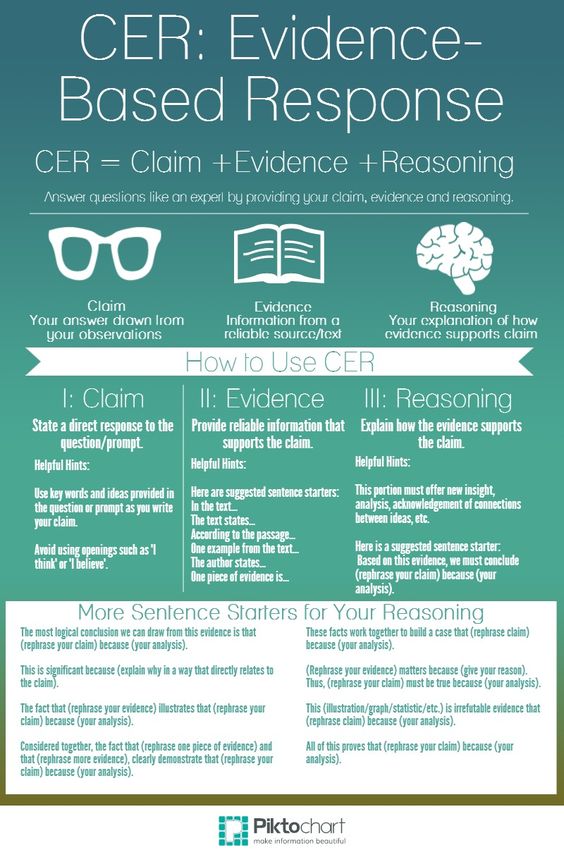 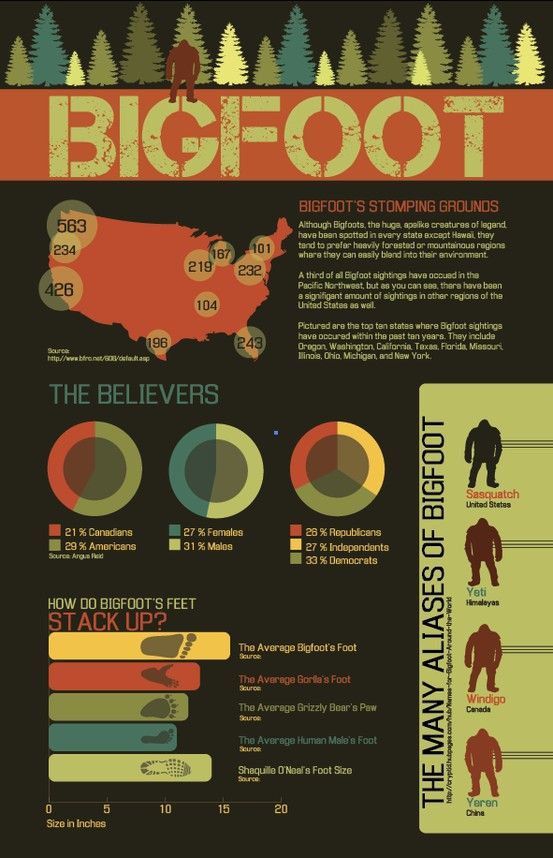 Assessment TopicDoes not meetPartially MeetsMeetsExceedsThe “Description of the Topic” is clear for each Claim.1468Each Claim is accurate and thorough.181216The Evidence for each claim is complete and accurate.1121824The Reasoning for each claim clearly explains how the evidence supports the claim1121824The required images are included in the infographic, and they are appropriate and helpful.16912The infographic demonstrates pride in work:  it looks nice, it isn’t messy, and spelling and grammar mistakes are minimal.181216